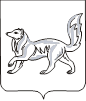 АДМИНИСТРАЦИЯ ТУРУХАНСКОГО РАЙОНАКРАСНОЯРСКОГО КРАЯП О С Т А Н О В Л Е Н И Е                                                          с. Туруханск                                      №         - пО внесении изменений в постановление администрации Туруханского района от 22.02.2019 № 167-п «Об утверждении административного регламента предоставления муниципальной услуги «Внесение изменений в разрешение на строительство, реконструкцию объекта капитального строительства на территории муниципального образования Туруханский район»Во исполнение Федерального закона от 27.07.2010 № 210-ФЗ «Об организации предоставления государственных и муниципальных услуг», на основании Федерального закона Российской Федерации от  27.12.2019 № 472-ФЗ «О внесении изменений в Градостроительный кодекс Российской Федерации и отдельные законодательные акты Российской Федерации», с целью приведения нормативных правовых актов администрации Туруханского района в соответствие с действующим законодательством, руководствуясь статьями 47, 48 Устава муниципального образования Туруханский район, ПОСТАНОВЛЯЮ:Внести в приложение к постановлению администрации Туруханского района от 22.02.2019 № 167-п «Об утверждении административного регламента предоставления муниципальной услуги «Внесение изменений в разрешение на строительство объекта капитального строительства на территории муниципального образования Туруханский район» (в редакции от 22.04.2019  № 382-п, от 07.10.2019 № 812-п) (далее – Регламент) следующие изменения: в абзаце 2 пункта 2.4 Регламента слова «7 рабочих дней» заменить словами «пять рабочих дней»; пункт 2.6.8 Регламента дополнить предложениями следующего содержания: «Уведомление, документы, предусмотренные пунктами 1 - 4 части 21.10 статьи 51 Градостроительного кодекса РФ, заявление о внесении изменений в разрешение на строительство (в том числе в связи с необходимостью продления срока действия разрешения на строительство), а также документы, предусмотренные частью 7 статьи 51 Градостроительного кодекса, в случаях, если их представление необходимо в соответствии с частью 7 статьи 51 Градостроительного кодекса РФ, могут быть направлены в форме электронных документов. Решение о внесении изменений в разрешение на строительство или об отказе во внесении изменений в разрешение на строительство направляется в форме электронного документа, подписанного электронной подписью, в случае, если это указано в заявлении о внесении изменений в разрешение на строительство.»; в абзаце 6 пункта 3.8 Регламента слова «7 рабочих дней» заменить словами «пять рабочих дней»; в приложениях №№ 1, 2, 3, 4, 5, 6, 8 Регламента слова «В администрацию муниципального образования Туруханский район» заменить словами «Главе Туруханского района». Общему отделу администрации Туруханского района (Е.А. Кунстман)   опубликовать   данное   постановление   в   общественно-политической газете Туруханского района «Маяк Севера» и разместить на официальном сайте муниципального образования Туруханский район в сети Интернет.Контроль за исполнением настоящего постановления возложить на заместителя Главы Туруханского района О.С. Вершинину.Постановление вступает в силу после официального опубликования в общественно-политической газете Туруханского района «Маяк Севера», и распространяет своё действие на правоотношения, возникшие с 28.12.2019.Глава Туруханского района                                                                 О.И. Шереметьев